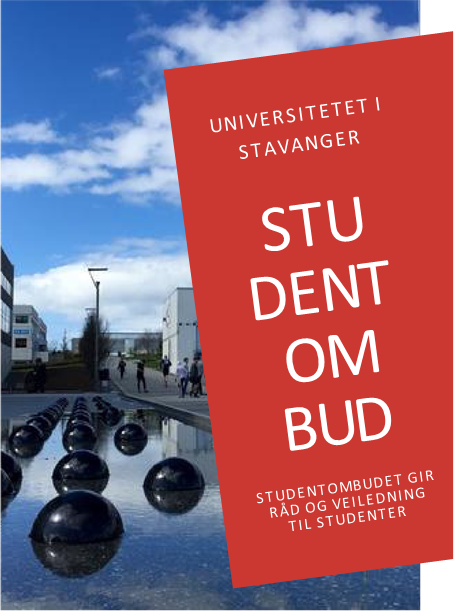 InnholdÅrsrapport studieåret 2018/19	1Forord	3Om studentombudet	4Mandat	4Om rapporten – et sammendrag	5Henvendelser fra studenter – statistikk	6Saker fordelt per kategori	7Studentombudets behandling av sakene	8Eksempler på saker og noen anbefalinger	9Eksamen	9Opptak/studierett	10Studierelatert	11Administrativt	12Læringsmiljø	14Andre oppgaver	16Fakultets- og instituttbesøk	16Deltakelse i arbeidsgrupper/møter	17Opplæring tillitsvalgte	18Nettverk, konferanser og møter utenfor UiS	18Endelig - noen refleksjoner omkring arbeidet som studentombud i studieåret 2018/2019	19ForordStyret ved Universitetet i Stavanger (UiS) vedtok å etablere ordning med studentombud med virkning fra 1. januar 2015. I august 2018 takket undertegnede ja til å gå inn i studentombudsfunksjonen ved UiS pga sykdom hos daværende studentombud. P.t. er jeg ansatt i vikariat til 31. januar 2020. Arbeidsgruppen for utredning av virksomhetsstyring ba studentombudet høsten 2018 om å komme med innspill og synspunkter på studentombudsfunksjonen ved UiS. Jeg benyttet anledningen til å foreslå at UiS øker stillingsprosenten til studentombudsfunksjonen fra 50 % til 100 %. UiS var på daværende tidspunkt (bortsette fra NHH) den eneste utdanningsinstitusjonen i landet som ikke hadde ombud i full stilling. Innspillet ble hørt, og fra 1. januar 2019 har UiS hatt studentombud i full stilling dedikert til oppgaven med å veilede og bistå studenter i deres studiehverdag. Det har vært et lærerikt, utfordrende og givende år som studentombud. Studentombudsrollen betyr utstrakt kontakt med studenter. Man får et godt innblikk i hvilke utfordringer og problemstillinger den jevne student har å stri med i studiehverdagen i møtet med en stor og kompleks organisasjon som UiS. Derfor er det fint å se at man kan være til hjelp, og at studentene setter stor pris på, og uttrykker takknemlighet når de får råd og veiledning fra studentombudet. Studentombudet skal være nøytralt og uavhengig, uformelt og konfidensielt. Det er verdier ombudet setter høyt. Studentombudet ønsker å fylle en funksjon som ikke dekkes på annen måte ved universitetet. Ombudet skal påse at studentenes rettigheter blir ivaretatt, og i dette også bidra til å finne løsning i enkeltsaker. God kommunikasjon og imøtekommenhet fra alle institutter og fakultet, samtidig som konfidensialiteten til studenten ivaretas, er viktig for å kunne bistå studentene og fremme deres rettsikkerhet. Erfaringer fra året som har gått viser at dette er mulig. På slutten av 2017 ble trakassering, da spesielt seksuell trakassering, et stort fokus i samfunnet, ikke bare lokalt og nasjonalt, men også internasjonalt. Dette fokuset nådde også akademia – og UiS. Studentombudet registrerte ingen henvendelser i 2018/2019 som kommer i kategorien seksuell trakassering. Det er selvsagt gledelig, men erfaringer de siste par årene tilsier at det kan være mørketall her. Studentombudet har et ønske om at flere tør å melde fra om alle former for trakassering, og tar gjerne imot studenter som vurderer å varsle, eller som har spørsmål eller tanker rundt dette. Det har vært et annerledes år på UiS. Ikke bare fordi jeg etter mange år som ansatt i sentraladministrasjonen, dette året har gjort noe helt annet i en organisasjon jeg kjenner godt, men også fordi UiS har stått i en stor omorganisering. Vi har gjort forberedelser og redet grunnen for en ny og spennende organisasjonsstruktur, når vi fra 1. august gikk over til enhetlig ledelse ved UiS og vår første ansatte rektor satte seg ved roret. Jeg vil benytte anledning til å takke avtroppet rektorat Marit Boyesen og Dag Husebø for innsatsen for våre studenter og for å se viktigheten i studentombudsrollen ved å være med å løfte den frem til en full stilling, noe også Studentorganisasjonens (StOr) leder, Cathrine Sønvisen, fremhevde som en milepæl for studentene i året som har gått. Takk og til StOr får godt samarbeid. Samtidig vil jeg ønske ny rektor, Klaus Mohn, og nytt rektorat velkommen, med et ønske om at fokuset på studenters rettsikkerhet og likebehandling, og viktigheten av studentombudsfunksjonen også vil være prioritert fremover. Om studentombudetStudentombudsordningen er relativt ny i Norge. Universitetet i Oslo fikk sitt første – og landets første – studentombud i 2013. UiS fulgte rett etter, og fikk studentombud i 2015. Siden den gang har det blitt etablert 10 studentombud i Norge (pr. 1.8.19). Høsten 2018 sendte Kunnskapsdepartementet ut forslag om lovfesting av studentombudsfunksjonen på høring, og i april i år oversendte Kunnskapsdepartementet forlag om lovfesting av ombudsordningen til Stortinget (Prop. 89 L (2018-2019). 4. juni vedtok Stortinget at ombudsordningen skal lovfestes: I Stortingets møte 4. juni 2019 ble det gjort følgende vedtak til lov om endringer i universitets- og høyskoleloven og fagskoleloven (studentombud, trakassering og tilrettelegging)  I lov 1. april 2005 nr. 15 om universiteter og høyskoler gjøres følgende endringer: § 4-17 Studentombud (1) Styret skal sørge for at alle studenter har tilgang til et studentombud. (2) Studentombudet skal gi studenter råd og hjelp i saker knyttet til deres studiesituasjon. Studentombudet kan ikke instrueres i sitt virke. Studentombudet har taushetsplikt, jf. forvaltningsloven §§ 13 til 13 e. (3) Departementet kan gi nærmere forskrift om studentombud. I tillegg inneholder lovendringen en åpning for at studentombudet kan ansettes på åremål (Uhl § 6-4 første ledd, bokstav e)).MandatStudentombudet er en frittstående bistandsinstans for studenter ved UiS. Hovedoppgaven er å gi råd, bistand og veiledning for studenter i saker som omhandler studiesituasjonen. Styret ved UiS har vedtatt studentombudets mandat (styremøtet 26. november 2014). Det er som følger: 1) Studentombudet skal være en fritt stående instans som ikke er underlagt noen instruksjonsmyndighet.2) Studentombudet er organisatorisk plassert under universitetsdirektøren. Studentombudet rapporterer direkte til styret gjennom årsrapporten.3) Studentombudet skal være en uavhengig bistandsperson som skal bistå og rådgi studentene i saker knyttet til studiesituasjonen. Studentombudet skal bidra til at saker løses på lavest mulig nivå, men skal ikke være et klageorgan med vedtaksmyndighet. Studentombudet kan i utgangspunktet ta alle sakstyper som angår studentene, men tar ikke stilling til faglige spørsmål. Studentombudet skal heller ikke bistå i saker som gjelder klage på karakterer, men kan gi studentene informasjon om klagefrister og rettigheter ved klage. Dersom Studentombudet ikke selv kan behandle en sak, skal ombudet henvise studenten videre til rett instans.4) Studentombudet kan ikke omgjøre eller oppheve vedtak som er fattet av de faste beslutningsorganer ved universitetet.5) Både studenter og ansatte skal kunne varsle studentombudet om kritikkverdige forhold som berører studentenes situasjon. Det skal kunne varsles konfidensielt dersom det bes om det. Dersom det varsles konfidensielt, gjør studentombudet oppmerksom på at det vil være begrenset i hvilken grad saken kan forfølges.6) Studentombudet skal påse at saker får en forsvarlig og korrekt behandling og at studentenes rettigheter og vanlige saksbehandlingsregler blir ivaretatt.7) Studentombudet har anledning til å fremme saker direkte til styret eller andre organ med beslutningsmyndighet ved universitetet om nødvendig. Studentombudet har imidlertid ikke møteplikt i noe organ ved universitetet annet enn styret dersom styret i enkeltsaker selv skulle bestemme dette. Studentombudet kan ta saker opp direkte med fakultetets ledelse. Studentombudet kan også melde saker inn for HR-avdelingen dersom det finnes nødvendig.8) Studentombudet skal fritt kunne ta opp saker på eget initiativ og har rett til å avgi høringsuttalelser i alle saker som behandles på alle nivå, og som direkte eller indirekte berører studentene. Studentombudet skal fritt kunne avgi en uttalelse dersom ombudet finner det nødvendig.9) Studentombudet skal på eget initiativ kunne iverksette og foreta undersøkelser og rimelighetsvurderinger i forbindelse med behandling av studentsaker og andre forhold som gjelder studentene på både konkret og generelt grunnlag.10) Studentombudet har myndighet til å innkalle til løsningsfokuserte møter mellom berørte parter.11) Studentombudet kan synliggjøre og foreslå tiltak det finner nødvendig.12) Studentombudet skal informere om ombudets rolle og gi opplæring til studenttillitsvalgte.13) Verken studenter eller noe organ ved universitetet har innsynsrett i studentombudets saker14) Studentombudet har tilgang til Felles studentsystem, utover dette har ombudet bare innsyn i   studentopplysninger eller saksdokumenter i den grad studenten det gjelder har gitt samtykke til innsyn. Studentombudet har taushetsplikt etter Forvaltningsloven § 13. (endret den 30.04.15, RF16/15). 15) Ombudet skal selv fritt kunne avgjøre hvilke saker det vil ta, men hovedområdet skal være saker som angår studentenes studiesituasjon. Studentombudets avgjørelse om å avvise en sak kan ikke påklages. Avgjørelsen skal likevel begrunnes. 16) Det er kun universitetsstyret som kan treffe beslutning om eventuell nedleggelse eller innskrenking av studentombudets mandat.Ytterligere informasjon om studentombudet ved UIS finner man på ombudets nettsider: https://student.uis.no/tilbud-og-velferd/studentombudet/Om rapporten – et sammendragDet følger av mandatet at studentombudet ved UiS skal rapportere om sin virksomhet til styret gjennom en årlig rapport. Det dokumentet du nå leser er en årsrapport for studentombudets arbeid i studieåret 2018/2019. Studentombudets rapportering går med andre ord fra 1. august 2018 til 31. juli 2019. I tillegg til denne årsrapporten, gir også studentombudet en kortfattet halvårsrapport til styret i desember, for å holde styret orientert om studentombudets arbeid også utenom den årlige rapporteringen. Årsrapporten for studieåret 2018/2019 er ombudets første årsrapport etter at jeg tiltrådte stillingen (vikariatet) for ett år siden. Rapporten er skrevet etter modell fra studentombudene ved Universitetet i Oslo (UiO), OsloMet og Universitetet i Sørøst-Norge (USN), og gir en oversikt over henvendelsene studentombudet har mottatt i studieåret, ombudets virke og endelig kommentarer og innspill fra studentombudet med formål og ønske om at vårt universitet skal bli enda bedre på saksbehandling og rettssikkerhet, likebehandling, effektivitet og rettferdighet overfor våre studenter. Denne rapporten kan ikke gi et bilde på saksbehandlingen ved UiS som sådan, men den er ment å si noe om studentombudets erfaringer og funn i de sakene som ombudet har arbeidet med gjennom studieåret. Siden jeg kun har et års erfaring som studentombud, har jeg ikke inngående kunnskap om tidligere arbeid studentombudet ved UiS har gjort, og jeg har heller ikke prioritert å forsøke å sammenligne data og statistikk fra dette studieåret med tidligere rapportering fra studentombudets virke. I og med at statistikken for foregående år er ført av annen person og kategorisering av saker er en utfordring i seg selv, (blant annet kan en sak gjerne kan omfatte flere kategorier), og at man også kan oppdage nye momenter underveis i saken, inneholder ikke denne rapporten statistikk fra tidligere år. Slik jeg vurderer det forringer det ikke rapportens verdi da formålet først og fremst er å holde styret orientert om studentombudets arbeid og «hvor skoen trykker» i forhold til studentens studiehverdag ved UiS. Studentombudet ser likevel for seg at det i årene fremover selvsagt vil være nyttig og interessant å se utviklingen både i antall saker ombudet mottar, tematikk og hvordan sakene løses. Henvendelser fra studenter – statistikkTabellen under er bakgrunnstall om antall studenter ved UiS innhentet fra NSD Database for statistikk om høyere utdanning. (Tallene er for høst 2018).Fig. 1Studentombudet mottok til sammen 95 henvendelser i studieåret 2018/2019. Av disse var 6 henvendelser fra ansatte ved UiS. Disse 6 er ikke tatt med i fremstillingen av antall saker fordelt per fakultet under. Henvendelser som er vurdert å falle utenfor mandatet til studentombudet er henvist videre uten å tas med i statistikken under. Eksempler på slike henvendelser kan være studenter som har helseutfordringer og ønsker å snakke med lege eller psykolog, studenter som har spørsmål knyttet til studentsamskipnadens studentboliger, studenter som ønsker generell studieinformasjon etc. Disse er ikke fremstilt i tabellen under. Merk at når det gjelder antall henvendelser med ukjent fakultetstilhørighet, som man ser utgjør den største bolken under, påpekes det at studentombudsordningen skal være et lavterskeltilbud for studentene, og derfor er det mange studenter som henvender seg til studentombudet uten at de ønsker å si hvilket fakultet de studerer ved utover at de har studentstatus ved UiS. Det anser studentombudet som uproblematisk. Studenter som henvender seg, blir heller ikke bedt om å oppgi hvor langt de har kommet i sine studier. Dersom det er tvil om studentstatus, blir studenter bedt om å oppgi studieinformasjon. Fig. 2Man ser av tabellen over, sammenholdt med fig. 1, at det ikke er en sammenheng mellom antall studenter ved et fakultet og antall henvendelser til studentombudet pr. fakultet. Studentene ved Det helsevitenskapelige fakultet er det fakultetet som relativt sett har hatt flest studenthenvendelser til studentombudet, mens Handelshøyskolen er det fakultetet som relativt sett har hatt færrest henvendelser til ombudet. Som vi skal se av statistikk knyttet til saker fordelt per kategori/tema under, kan denne fordelingen mellom fakultetene forklares med hvilke studier et fakultet tilbyr og antall henvendelser til studentombudet. Saker fordelt per kategoriDet er ikke lett å kategorisere henvendelsene studentombudet mottar. Noen henvendelser er selvsagt enklere enn andre, men mange av sakene er komplekse i den forstand at de kan handle eksempelvis klage på praksislærer, og da kan det være naturlig å kategorisere saken både under praksis, studierelatert og kanskje også læringsmiljø. Alle sakene er for statistikkens del kun kategorisert under en kategori etter en vurdering av hva som er hovedinnholdet og essensen i henvendelsen til studenten. Leser av rapporten bes derfor anse kategoriseringen som veiledende. Fig. 3En oversikt over hvilke type saker som faller inn under de ulike kategoriene finner man bakerst i rapporten. Som nevnt over er det utfordrende å kategorisere mange av henvendelsene da de kan passe i flere kategorier. I tillegg er det slik at noen henvendelser fra studenter inneholder opptil flere problemstillinger, og er av en slik art at studentombudet kan behandle en studenthenvendelse som to separate forhold/saker. Derfor vil man også se at det i tabellen over er flere saker totalt enn det er studenthenvendelser. Studentombudet har fått henvendelser fra 89 studenter dette studieåret, og rapporterer om 97 saker. (Det bemerkes også at seks ansatthenvendelser ikke er registret i fremstillingen).Andre kategorier som studentombudet også har hatt med i sin loggføring av henvendelser er kategoriene trakassering og disiplinærsak/skikkethet. Det er ikke registrert noen henvendelser fra verken studenter eller ansatte knyttet til disse kategoriene for dette studieåret. Det skal likevel bemerkes at innenfor kategorien læringsmiljø er det flere av sakene som omhandler studenter som har kommer til studentombudet med bekymring for, eller et ønske om å prate om forelesere de opplever har en negativ holdning overfor enkeltstudenter, forleser som grenser til mobbende oppførsel og studenter som opplever at praksis i studiet blir vanskelig pga praksislærers/veileders oppførsel. Som man ser av tabellen over er det flere kategorier som relativt sett har mange saker. Både kategorien eksamen, opptak/studierett, studierelatert og administrativt. Dette utgjør nær 65 % av sakene studentombudet har hatt dette studieåret. Studentombudets behandling av sakeneTabellen over viser at det er stor bredde i sakene studentombudet får henvendelser om. Ikke bare er det bredde i sakenes innhold, det er også stor variasjon i hvor stor arbeidsmengde en henvendelse medfører. Noen henvendelser kan besvares med en enkel bekreftelse eller avkreftelse eller kort svar på et konkret spørsmål, mens andre henvendelser medfører at studentombudet registrerer henvendelsen som en sak i den forstand at problemstillingen kan medføre undersøkelser knyttet til gjeldende regelverk, kontakt med aktuelle saksbehandlere på institutt og fakultetet, innkalle berørte parter til møte om saken, utredning og rimelighetsvurdering både på generelt grunnlag og i den konkret saken. Diagrammet under viser hvordan henvendelsene ti studentombudet fordeler seg per måned i studieåret. Henvendelsene som kommer til studentombudet varierer veldig i arbeidsmengde målt i tid. Studentombudet jobber med enkelte større saker over lengre tid, slik at figuren under ikke indikerer arbeidsbyrde per måned. Det er tidspunkt for når henvendelsen kom inn som registreres, uavhengig av hvor lenge det jobbes med saken. November var den måneden med flest nye henvendelser. Bortsett fra toppen i november og de naturlig roligste månedene desember og juli, er det er jevnt tilsig av henvendelser til studentombudet, slik tabellen under viser. Som presisert er det likevel ujevnt hvor stor arbeidsmengde en henvendelse krever, og dermed forteller ikke tabellen noe om faktisk arbeidsmengde per måned. I det videre arbeidet vil det også være interessant å sammenligne de ulike studieårene statistisk i forhold til de ulike temaene som presenteres i årsrapporten. Eksempler på saker og noen anbefalingerEksamenMange av henvendelsene studentombudet mottar knyttet til eksamen, omhandler klage på sensur, klage på formelle feil, klage på forsinket sensur etc. I disse sakene gir ombudet informasjon, råd og veiledning om regelverk og studentens handlingsalternativer. Men ikke alle sakene omhandler klage. Alle eksemplene i denne rapproten er anonymisert.På generelt grunnlag har studentombudet registrert at saker blir behandlet ulikt på ulike fakultet, og det kan ha stor betydning for studentene hvem de møter på institutt og fakultet når studenten ønsker svar på spørsmål. Studentombudet vil derfor fremheve viktigheten av å jobbe med stadig kompetansehevning for at ansatte skal ha god kjennskap til lovverket, og fremme likebehandling overfor studentene. Samtidig skal det selvsagt være rom for å utvise skjønn. Studentombudet erfaringer i året som har gått tilsier at dersom ansatte kjenner regelverket godt, er grunnlaget for å utvise skjønn i den enkelte sak også bedre fundert. 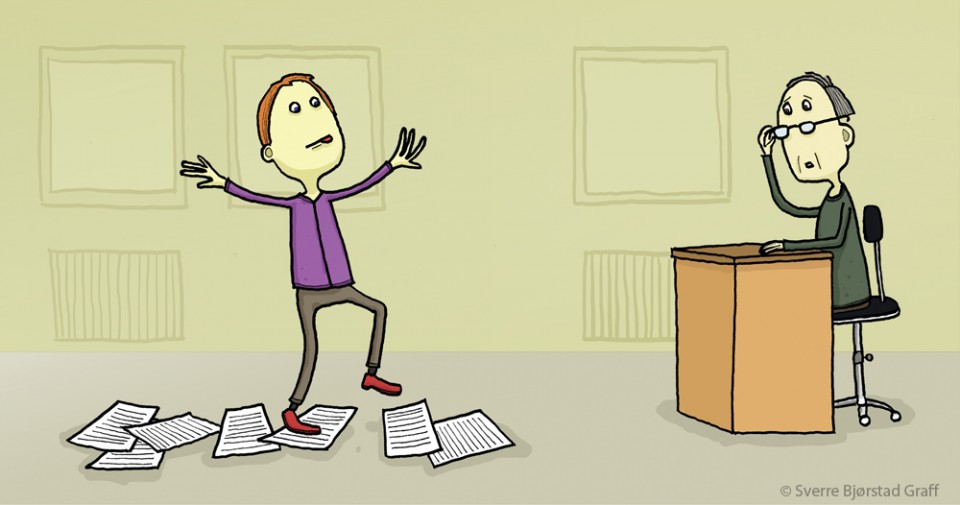 Karl gikk alltid over svarene sine før innleveringOpptak/studierettHenvendelsene til studentombudet som kan kategoriseres under opptak/studierett omhandler i stor grad studenter som ønsker å klage på avslag om opptak til master, om rettigheter knyttet til utvidet studierett f. eks på grunn av sykdom, eller andre problemer i studiesituasjonen som gjør at studenten står i fare for å miste studieretten. Studentombudets inntrykk er at det holdes et jevnt høyt nivå på saksbehandlingen ved UiS, og studentombudets henvendelser til institutt og fakultet i enten konkrete saker eller saker av mer generell karakter, blir mottatt med åpenhet, imøtekommenhet og med et ønske om det beste for studentene. Det er gledelig fra studentombudets perspektiv å registrere at i de sakene der det er gjort feil fra universitetets side overfor studenten, er det beklaget overfor studenten, vist velvilje og feilen er rettet opp slik at rettsikkerheten til studenten er ivaretatt. StudierelatertSaker som kategoriseres som studierelatert, kan i utgangspunktet være alle slags type saker. De aller fleste henvendelser til studentombudet er studierelatert på ett eller annet vis. Det medfører at alle saker som ikke lett kan sorteres under andre kategorier, lett faller i kategorien studierelatert. Derfor er også dette den kategorien henvendelser med størst variasjon i type problemstilling. Det kan være saker som omhandler undervisning, pensum, endring i studietilbudet, studie- og emneplaner etc. I universitets- og høyskolelovens kapittel 4 om studentenes rettigheter og plikter heter det i § 4-2 at alle studenter skal ha en utdanningsplan. «Mellom institusjonen og studenter som tas opp til studier av 60 studiepoengs omfang eller mer, skal det utarbeides en utdanningsplan. Utdanningsplanen skal inneholde bestemmelser om institusjonens ansvar og forpliktelser overfor studenten, og studentens forpliktelser overfor institusjonen og medstudenter.» Dette er med andre ord hver enkelt students kontrakt med universitetet, og derfor viktig både for studenten og universitetet. I UiS’ lokale forskrift om studier og eksamen følges lovens § 4-2 opp med følgende bestemmelse: Studentombudet har i forbindelse med henvendelser fra studenter sett at det er problematisk at ikke regelverket knyttet til den viktigste kontrakten mellom studenten og universitetet - utdanningsplanen – er mer detaljert regulert i vårt lokale regelverk. Mange henvendelser til studentombudet omhandler studentens rettigheter og plikter, og universitetets rettigheter og plikter i forbindelse med forelesninger, obligatorisk undervisning, deltakelse i obligatoriske studentaktiviteter, rettigheter i forbindelse med veiledning, og bruk at andre ressurser i samsvar med gjeldende studieplan eller emnebeskrivelse. Studentombudet opplever at studenter, men også mange ansatte ved UiS ikke helt ser forskjell mellom studieplan og utdanningsplan. Dette er det viktig å skille klart mellom. Derfor er det også viktig av UiS har klart definerte formuleringer i regelverket hva utdanningsplanen skal inneholde av rettigheter og plikter for studenten og UiS. Studentombudet anbefaler på den bakgrunn at ansvarlige for det institusjonelle regelverket på dette området revideres og utbedres. Administrativt Henvendelser til studentombudet kategorisert som administrativt handler ofte om klage på saksbehandlingstid, begrunnelse for vedtak, manglende informasjon og kunngjøringer og mulige brudd på andre saksbehandlingsregler etter forvaltningsloven; f. eks informasjon om begrunnelse, klagerett, frister for å klage og fremgangsmåte ved klage. ​Saken over er et eksempel på at saksbehandlingen i studentsaker ikke alltid fungerer slik den skal. Dette skaper stor frustrasjon for studentene som rammes, og kan også få store konsekvenser – som i saken over – for økonomi, arbeidsgiver, studieløp etc. Samtidig er det flere studenter som uttrykker at de opplever at de ikke har rettssikkerhet i møte med en stor og kompleks organisasjon som UiS. Studentombudet opplever at arbeidet med å bistå, veilede og informere om rettigheter og krav overfor studenter er meningsfylt og viktig. Mange studenter ytrer i ettertid, når saken deres er løst eller de har fått en god forklaring og potensielle løsninger på problemstillingen de står overfor, stor takknemlighet for det arbeidet ombudet gjør. Det er givende. Studentombudet anbefaler at administrasjonen ved fakultet og institutt etterstreber å organiserer seg på en slik måte at de blir mindre sårbare og mer robuste i forhold til saksbehandlingen i studentsaker. En gjenganger studentombudets, er at studentene blir frustrerte over å ikke få tak i akkurat den saksbehandler de har vært i kontakt med før, fordi denne er syk, på ferie eller lignende. Da er det gjerne ingen andre i administrasjonen som kjenner til saken, og det medfører unødig bekymring og frustrasjon for studenten, samt at det i større grad medfører brudd på saksbehandlingsreglene universitetet må forholde seg til. 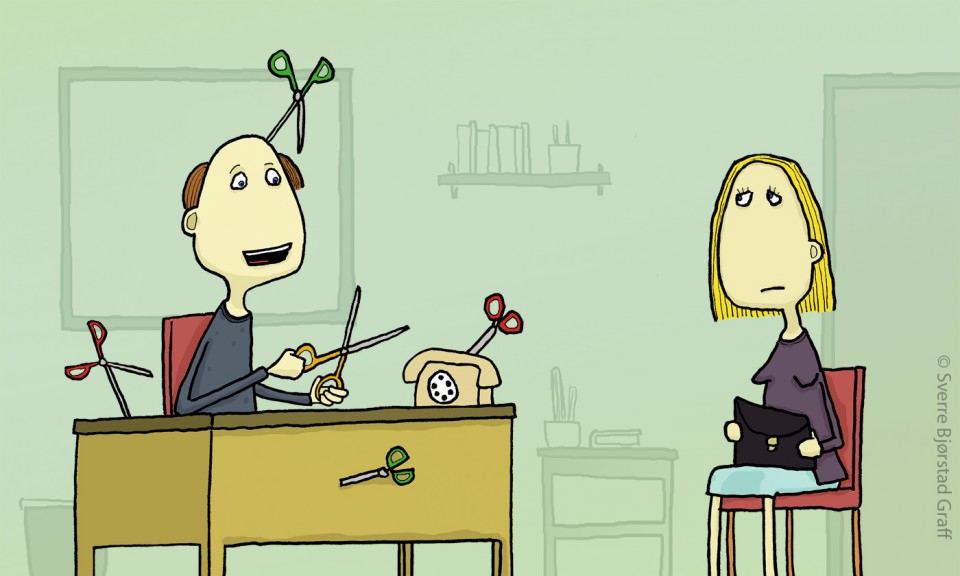 Audhild hadde alltid uflaks. Nå hadde hun fått avtale med universitetets dårligste saksbehandlerLæringsmiljøStudentombudet mener at vedtaket om en lovfestet rett for alle studenter til tilgang på studentombud, er et viktig bidrag til å sikre fokus på et godt læringsmiljø for alle studenter. I universitets- og høyskoleloven er § 4-3 viet studentens rettigheter og universitetets plikter knyttet til læringsmiljøet ved institusjonen: Studentombudet har mottatt flere henvendelser som omhandler læringsmiljøet ved UiS, både det fysiske og det psykososiale. Flere studenter, kanskje særlig internasjonale studenter, har henvendt seg til studentombudet fordi de føler seg ensomme, har lite kontakt med andre studenter, opplever at store deler av undervisningen foregår ved streaming som resulterer i lite kontakt med foreleser og medstudenter. Andre studenter kan uttrykke misnøye med forelesningene fordi foreleser virker lite forberedt, mens andre igjen har kommet skjevt ut med veileder. Studentombudet er fast observatør i læringsmiljøutvalget (LU) ved UiS og har talerett, men ikke stemmerett. Det er nyttig å lærerikt for studentombudet å delta i LUs møter både fordi ombudet får innblikk i hvilke institusjonelle problemstillinger som røre seg knyttet til læringsmiljøet ved UiS, samt at ombudet har mulighet til selv å orientere om saker på generelt grunnlag i en fast orienteringspost på LUs agenda. Som det tidligere er gitt uttrykk for er det vanskelig å kategorisere mange av henvendelsene studentombudet får fra studenter. Et eksempel på slike saker er når studenter har henvendt seg til studentombudet fordi de utrykker misnøye med veileder i forbindelse med arbeidet med bachelor- eller masteroppgave. Flere har kommet i den situasjonen at de har levert oppgaven til vurdering, og når de får sensur på oppgaven og begrunnelse for karakter, mener studenten noen ganger at det er dårlig kvalitet på veiledningen gjennom oppgaveskrivingen som har resultert i en karakter studenten ikke er fornøyd med. Når studenten setter seg inn i begrunnelse for karakter har det hendt ved flere anledninger at studenten kommer til ombudet fordi det ikke er samsvar mellom det veileder har gitt av råd, og det som påpekes som svakheter i oppgaven som bakgrunn for begrunnelse på en skuffende karakter. Disse studentene opplever sensuren som urettferdig og flere har uttrykt at de føler seg lurt av veileder. Studentombudet vil i denne forbindelse anbefale at det ses på institusjonelle retningslinjer for veiledning for bachelor- og masterstudenter. Ombudet kjenner til at det finnes lokale fakultetsvise og studieprogrambestemte retningslinjer knyttet til skriving av oppgave, som også inneholder et avsnitt om veiledning, men disse inneholder ikke krav til veileder og studentens rettigheter knyttet til veiledningens innhold og kvalitet. Det er heller ikke institusjonelle retningslinjer som sikrer likebehandling. I slike retningslinjer ville det også vært riktig slik studentombudet vurderer det, og også hatt punkter som omhandler retningslinjer for håndtering av klage på undervisning og veiledning.Andre oppgaverSelv om hovedoppgaven til studentombudet er å bistå og veilede studenter i saker knyttet til studiesituasjonen, er det også mange andre oppgaver knyttet til rollen som studentombud. Fakultets- og instituttbesøkEn viktig oppgave slik studentombudet er det, er å gjøre ombudsrollen kjent i organisasjonen. Det er selvsagt viktigst at studentene kjenner til studentombudet, men en måte å gjøre studentene kjent med ombudet på, er at ansatte – både vitenskapelig og administrativt ansatte – ved institutt og fakultet kjenner til studentombudet, slik at det blir lettere å henvise studentene til ombudet dersom det skulle være nødvendig. På denne bakgrunn har studentombudet henvendt seg til alle fakultet og institutt ved UiS med ønske om å bli invitert til et av enhetenes faste møter. Studentombudet har snakket om studentombudsrollen, hva ombudet kan og ikke kan gjøre, og viktigheten av at de ansatte kjenner til ordningen. Den oppfordringen er det mange som har imøtekommet, og studentombudet har dermed vært på følgende besøk dette studieåret:Deltakelse i arbeidsgrupper/møterStudentombudet har oppfordret ansatte til å ta kontakt med ombudet i saker som omhandler studenter, enten det gjelder en studentsak spesielt (taushetsplikt i hensyntatt) eller det er av mer generell art. Studentombudet har mottatt seks slike henvendelser i løpet av året, men veldig ulikt innhold og arbeidsmengde. Studentombudet vil benytte anledningen til å oppfordre ansatte til å fortsette å ta kontakt. Dette kan være nyttige møtepunkt for samtaler og belysning av problemstillinger til beste for studentene våre.  Læringsmiljøutvalget ved utdanningsdirektøren nedsatte en arbeidsgruppe høsten 2018 som skulle se på tillitsvalgtordningen for studenter ved UiS. Denne arbeidsgruppen ble ledet av nestleder i studentorganisasjonen, og bestod i tillegg av sekretær for LU, samt to andre representanter fra LU (vitenskapelig ansatte) og studentombud. Arbeidsgruppen hadde 5 møter gjennomstudieåret, men av ulike årsaker ble det ikke levert rapport til LU før sommeren. Usikkerhet knyttet til mandatet til arbeidsgruppen og hva rapporten fra gruppen skulle inneholde, gjorde at saken ble utsatt il høsten 2019. At universitetet har et velfungerende studenttillitsvalgtsystem er viktig for studentene og deres påvirknings- og medvirkningsmuligheter, og har stor betydning for læringsmiljøet. Studentombudet anser det som svært viktig at dette arbeidet tas opp igjen til høsten, initiert og ledet av Studentorganisasjonen. Studentombudet har også gjennom studieåret hatt jevnlige møter med leder i studentorganisasjonen og jurist i utdanningsavdelingen, som ansvarlig for varslingssystemet til UiS. Dette har vært nyttige uformelle møter der vi har utvekslet erfaringer og på generelt grunnlag drøftet saker og problemstillinger som rører seg blant studentene. Studentombudet håper og tror dette arbeid fortsetter til høsten med ny leder for studentorganisasjonen. Opplæring tillitsvalgte Det ligger til studentombudets mandat «å informere om ombudets rolle og gi opplæring til studenttillitsvalgte.» På denne bakgrunn av studentombudet inngått et samarbeid med en gruppe ansatte ved UiS, ledet og initiert av førsteamanuensis Åse Helene Bakkevig Dagsland ved Norsk hotellhøgskole UiS, som sammen med studentorganisasjon hvert år arrangerer en samling i form av kurs for studenttillitsvalgte i styrer, råd og utvalg ved UiS. Dette er underplanlegging, og kurset holdes over to dager i september/oktober 2019. Omkring 30-40 studenter er ventet at vil delta. Studentombudet vil under dette kompetansehevingskurset fortelle om studentombudets rolle og funksjon, samt si litt om studentens rettigheter og plikter ved UiS.Nettverk, konferanser og møter utenfor UiSStudentombudet er medlem av både nasjonale og internasjonale nettverk. I Norge har vi nå studentombud ved ti institusjoner. I oktober 2018 hadde vi skandinavisk konferanse for studentombudene i Norge, Sverige og Danmark, avholdt i Bergen. Sverige har en mye lengre tradisjon med studentombud enn i Norge, og de har omtrent dobbelt så mange ombud som oss. De fleste som deltok i Bergen var fra Sverige, men det var også deltakelse fra Danmark. På denne konferansen hadde vi innlegg fra Anne-Grethe Naustdal; prodekan for utdanning, Fakultet for helse- og sosialvitenskap, Høgskolen på Vestlandet om Skikkavurdering, innlegg ved Camilla Bernt, professor ved Det juridiske fakultet, Universitetet i Bergen, og konflikthåndtering og innlegg ved Per Gunnar Hillesøy, seniorrådgiver ved Studieadministrativ avdeling, Universitetet i Bergen, om forskningsetikk.Det norske nettverket for studentombud hadde også samling i Bergen i oktober 2018 med tema som Læringsmiljøutvalgene ved utdanningsinstitusjonene, tilgjengelighet i høyere utdanning Inkludering, universell utforming og individuell tilrettelegging som strategier for et inkluderende læringsmiljø, ved Universell (NTNU) og innlegg fra Kunnskapsdepartementet: Kodifisering av studentombud, juridisk avdeling i departementet og samarbeid.I november 2018 deltok studentombudet på Universellforum ved Universitetet i Agder, Kristiansand., i regi av Universell, NTNU.Studentombudet hadde også et uformelt, men nyttig og lærerikt møte med studentombudet på Universitetet i Oslo i januar 2019 der ulike generelle problemstillinger, erfaringer og utfordringer knyttet til ombudsordningen ble tatt opp og diskutert. I mars 2019 deltok studentombudet på et innspillsmøte ved Universitetet i Bergem Juridisk fakultet Dragefjell, som omhandlet prosessen med ny universitets- og høyskolelov som er under revidering og utarbeiding. I slutten av mars 2019 hadde det norske nettverket for studentombud samling/konferanse i Trondheim, ved NTNU. Her deltok også studentombudet fra UiS, og det var et solid program og mange nyttige og lærerike innlegg studentombudet ved NTNU hadde utarbeidet for nettverket. Blant annet ble vi presentert for innlegg knyttet til varslingssystemet ved NTNU, meldingssystem for saker om trakassering ved NTNU og #metoo saker sett fra studentperspektivet. NOKUT hadde også innlegg om organisering, myndighet og oppgaver. Endelig - noen refleksjoner omkring arbeidet som studentombud i studieåret 2018/2019Kunnskapsdepartementet sendte høsten 2018 på høring et forslag til endringer i universitets- og høgskoleloven som blant annet innebærer en lovfesting av studentombudsordningen. I dette ligger det ikke at alle utdanningsinstitusjoner skal ha et studentombud, men at alle studenter i Norge skal ha tilgang til et studentombud. Med dette ønsker departementet å sikre alle studenter likebehandling i form av at man, uavhengig av hvilken utdanningsinstitusjon man har studierett ved, skal ha mulighet til å kontakte studentombudet som uavhengig bistandsperson i saker som angår studiesituasjonen. Dette medfører også at departementet legger opp til at et studentombud kan dekke flere institusjoner, dersom disse er relativt små i studentantall. Kunnskapsdepartementet Proposisjon 89 L til Stortinget (forslag til lovvedtak) om endringer i universitets- og høgskoleloven og fagskoleloven (Uhl) ble tatt opp i Stortinget i april 2019, og endelig vedtatt i Stortinget 4. juni 2019, med virkning fra 1. august 2019. Det betyr at for studenter som starter ved UiS (og alle andre utdanningsinstitusjoner som er regulert under Uhl) vil ha lovfestet rett til studentombud. Det er gledelig!Å være alene i studentombudsrollen ved UiS kan være sårbart f.eks. ved fravær som sykdom, ferieavvikling etc. Da er det nyttig å vite at studentombudene i Norge har et (uformelt) nettverk som har god kommunikasjon, gode kontaktflater for å spørre om råd, og årlige møter og en åpen dialog i forhold til hjelp, støtte og bistand. Den organisatoriske plasseringen til studentombudet varierer ved de ulike utdanningsinstitusjonene. Flere er innplassert i HR-avdelingen, men noen er plassert rett under organisasjonsdirektøren eller institusjonsledelsens stab med fysisk adskilt kontorplass og uten at de er underlagt instruksjonsmyndighet. Ved Universitetet i Oslo er studentombudet plassert i Enhet for intern revisjon som rapporterer direkte til styret og er faglig uavhengig av ledelsen ved universitetet. Universitetet i Tromsø – Norges arktiske universitet har valgt å innplassere studentombudet i studentsamskipnaden. Som studentombud ved UiS spilte jeg på oppfordring fra Arbeidsgruppe for utredning av virksomhetsstyring i høst (2018) inn følgende:«Med at det bør være fristilt organisatorisk mener jeg at studentombudsfunksjonen ikke bør plasseres organisatorisk under en enhet, men ligge under universitetets ledelse. Med det mener jeg at det, som i dag, bør plasseres under universitetsdirektør med direkte rapportering til styret. Da er det universitetsdirektør som er administrativ/personalleder for ombudet. Fra 1. august 2019 blir dette jo selvsagt annerledes da UiS får enhetlig ledelse. Da tenker jeg det vil være naturlig at universitetsledelsen ved rektoratet (rektor/en av prorektorene) er nærmeste overordnede administrativt. Studentombudets rapportering vil fortsatt være direkte til styret faglig/saklig, men studentombudets administrative leder er rektoratet.»Etter å ha sittet som studentombud i snart et år og gjort meg noen erfaringer i rollen, ser jeg litt annerledes på dette. Jeg ser i prinsippet likt på saken, og er opptatt av å ivareta ombudets uavhengighet, men jeg ser også verdien av at studentombudet tilhører en enhet, er organisatorisk plassert under en leder med personalansvar, og ikke minst at studentombudet, på tross av uavhengigheten i sin funksjon, også har et kollegiet i det daglige. Ved UiS tenker jeg at HR-avdelingen kunne vært en naturlig plassering av studentombudet. Hovedregelen i norsk arbeidsliv er fast ansettelse, og ikke åremålsstilling. Studentombudet skal ivareta studentenes interesser. I ny Uhl det i § 6-4.Ansettelse på åremål e) studentombud åpnet for at studentombud kan ansettes på åremål. Jeg vil som fungerende studentombud uttrykke støtte til et forslag om å ansette studentombudet i åremål, gjerne på 4 år (med mulighet for forlengelse på inntil 12 år), og støtter departementets begrunnelse.Jeg vil oppsummere studieåret 2018/2019 med å si at det har vært givende å kunne bidra til å gjøre studentlivet litt lettere for studenter som har møtt på utfordringer i studiesituasjonen. En av de viktigste oppgavene i kommende studieår er å fokusere enda mer på å nå ut til studentene, gjøre studentombudsordningen mer kjent, og i enda større grad kunne informere studenter om deres rettigheter som studenter. Informasjon til studentene må ligge synlig og lett tilgjengelig for alle studenter. Studentombudet har en egen nettside på studentsidene til UiS, med nyttig informasjon. Denne nettsiden er under stadig utvikling. https://student.uis.no/tilbud-og-velferd/studentombudet/Informasjonsarbeid og profilering kan bidra til at flere kontakter studentombudet og benytter seg av ordningen. Flest mulig studenthenvendelser er selvsagt ikke et mål i seg selv, men det er et middel for gjøre UiS enda bedre på likebehandling og studenters rettssikkerhet.  Universitetet i Stavanger, 9.9.19Maren Anne KvaløyStudentombud UiSVedlegg     KategoribeskrivelserHenvendelsene fra studentene er sortert etter ulike saksområder ut i fra hva som synes å være hovedinnholdet i henvendelsen. Her er noen eksempler på hva som ligger innunder hver enkel kategori.Eksamen- Formelle feil på eksamen, klage- Eksamenskarakter, sensur, klage- Begrunnelse for eksamenskarakter- Oppmelding eller annullering av oppmelding til vurderingPraksis- Praksisplass- Klage på praksislærer/veileder- Klage på praksisstedet- Forhold som ikke er regulert, men som angår eksamen/praksisStudierelatert- Pensum- Obligatorisk aktivitet, undervisning, innlevering- Undervisning, undervisningstilbud, fremmøte til undervisning, språk og målform- Endring av studietilbud- Programplaner og emneplaner- Kvalitet og evaluering- Studieprogresjon, utdanningsplaner- Forhold som ikke er regulert, men som er relatert til studiet Tilrettelegging- Forsinkelser i saksbehandling av tilrettelegging- Antall vurderingsforsøk, avbrutt vurdering, gyldig fravær- Utsatt tid for innlevering- Dispensasjon for obligatorisk oppmøte/innlevering- Annen form for tilrettelegging, endret vurderingsformAdministrativt- Saksbehandlingstid- Begrunnelse for vedtak som ikke gjelder vurdering av faglige prestasjoner- Klage på vedtak som ikke gjelder vurdering av faglige prestasjoner- Informasjon og kunngjøringer- Veiledningsplikt etter forvaltningsloven- Andre saksbehandlingsregler etter forvaltningsloven, f.eks. informasjon om begrunnelse, klagerett, klagefrist og fremgangsmåten for klageAnnet som gjelder UiS’ saksbehandling som forvaltningsorganLæringsmiljø- Fysisk læringsmiljø- Psykososialt læringsmiljø ̧ ansattes opptreden, medstudents opptreden, konflikt- Organisatorisk læringsmiljø, studentorgan, studentrepresentanter- Andre forhold relatert til helse, sikkerhet og velferdOpptak/studierett- Opptak til studieprogram eller enkeltemner ved UiB- Masteropptak- Andre forhold som ikke er regulertAnnetAndre saker som ikke passer inn i kategoriene over, men som er relatert til studiesituasjonen. Henvendelser utenfor ordningenStudenter fra andre utdanningsinstitusjonerSpørsmål eller situasjoner knyttet til Studentsamskipnaden i Stavanger, eller andre eksterne aktører knyttet til studiesituasjonenHenvendelser som ikke er knyttet til studiesituasjonenDe presiseres at det ikke har vært henvendelser nyttet til alle de overnevnte punktene, men det er eksempler på saker som ligger under kategorien. FakultetAntall studenter høst 2018Det helsevitenskapelige fakultet1230Det samfunnsvitenskapelige fakultet2280Det teknisk- naturvitenskapelige fakultet2785Fakultet for utdanningsvitenskap og humaniora3510Fakultet for utøvende kunstfag225Handelshøyskolen1305Stab/fellestjenester (EVU-studenter)465Sum antall studenter118051. Alle studenter som blir tatt opp til studieprogram med omfang av 60 studiepoeng eller mer, skal ha en utdanningsplan. Utdanningsplanen er en gjensidig forpliktende avtale mellom Universitetet i Stavanger og den enkelte student. Studenten må bekrefte utdanningsplanen innen fastsatte frister hvert semester.2. Studentenes manglende oppfyllelse av utdanningsplanen kan medføre tap av studierett slik som bestemt i § 2-1.«Styret har ansvar for at læringsmiljøet på institusjonen, herunder det fysiske og psykiske arbeidsmiljø, er fullt forsvarlig ut fra en samlet vurdering av hensynet til studentenes helse, sikkerhet og velferd. I utformingen av det fysiske arbeidsmiljøet skal det, så langt det er mulig og rimelig, sørges fora)at lokaler, adkomstveier, trapper mv. er dimensjonert og innredet for den virksomhet som drives.b)at lokalene har gode lys- og lydforhold og forsvarlig inneklima og luftkvalitet.c)at lokalene blir vedlikeholdt og er rene og ryddige.d)at lokalene er innredet slik at uheldige fysiske belastninger for studentene unngås.e)at virksomheten er planlagt slik at skader og ulykker forebygges.f)at tekniske innretninger og utstyr er forsynt med verneinnretninger og blir vedlikeholdt slik at studentene er vernet mot skader på liv og helse.g)at lokaler, adkomstveier, sanitæranlegg og tekniske innretninger er utformet på en slik måte at funksjonshemmede kan studere ved institusjonen.h)at læringsmiljøet er innrettet for studenter av begge kjønn.i)at læringsmiljøet er utformet etter prinsippet om universell utforming.»Universitets- og høyskoleloven sier også at «Ved institusjonen skal det være et læringsmiljøutvalg som skal bidra til at bestemmelsene i første og annet ledd blir gjennomført. Utvalget skal delta i planleggingen av tiltak vedrørende læringsmiljø, og nøye følge utviklingen i spørsmål som angår studentenes sikkerhet og velferd.» DatoEnhetAnsvarlig/kontaktperson6. september 2018StudentskipnadenEllinor Svela10. september 2018Institutt for sikkerhet, økonomi og planleggingTore Markeset10. september 2018Institutt for Maskin, bygg- og materialteknologiTor Hemmingsen24. september 2018Institutt for grunnskolelærerutdanning, idrett og spesialpedagogikkKari-Anne Svendsen Malmo25. september 2018Engasjertmøte StorJoackim Børlie31. oktober 2018UiS HandleskøyskolenEgil Kristiansen13. november 2018Institutt for data- og elektronikkTom Ryen16. november 2018Norsk hotellhøyskole12. desember 2018Institutt for medie- kommunikasjon og idrettsfagAnne Helliesen1. april 2019Institutt for barnehagelærerutdanningOlav Kylland4. april 2019Fakultetsadministrasjonen TNMarit Håvardsholm9. mai 2019Fakultetsadministrasjonen UHKaroline Høibo11. juni 2019Fakultetets ledergruppe TNGro Sokn